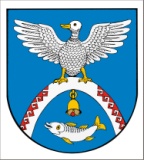 от  06 мая 2016  г. № 229О включении в целевой земельный фонд земельного участкаДля предоставления в собственность гражданам для ведения личного подсобного хозяйства с возведением жилого дома и индивидуального жилищного строительства бесплатноРуководствуясь Законом Республики Марий Эл от 27 февраля 2015 г. №3-З «О регулировании земельных отношений в Республике Марий Эл»,Положением о порядке и условияходнократногопредоставленияземельныхучастков в собственностьграждандляведенияличногоподсобногохозяйства с возведениемжилогодома и индивидуальногожилищногостроительствабесплатно, утвержденногорешениемСобраниядепутатовмуниципальногообразования «Новоторъяльский муниципальныйрайон» от 24 ноября 2010 г. № 154, постановлениемАдминистрациимуниципальногообразования «Новоторъяльский муниципальныйрайон» от 14 июля 2011 г. № 364 «О целевомфондеземельныхучастковдляпредоставления в собственностьгражданамдляведенияличногоподсобногохозяйства с возведениемжилогодома и индивидуальногожилищногостроительства» Администрациямуниципальногообразования «Новоторъяльский муниципальныйрайон»П О С Т А Н О В Л Я Е Т :1. Включить в целевойземельныйфондземельныйучастокдляпредоставления в собственностьгражданамдляведенияличногоподсобногохозяйства с возведениемжилогодома и индивидуальногожилищногостроительствабесплатно (далее - целевойземельныйфонд)  земельныйучасток, расположенныйпоадресу: РеспубликаМарийЭл, Новоторъяльский район, пгт. Новый Торъял, кадастровыйномер12:07:0100103:128, категорияземель – землинаселенныхпунктов, разрешенноеиспользование – дляиндивидуальногожилищногостроительства, площадью 1346 кв.м.2. Разместитьнастоящеепостановлениенаофициальномсайтемуниципальногообразования «Новоторъяльский муниципальныйрайон» httpHYPERLINK "http://toryal.ru/"://HYPERLINK "http://toryal.ru/"toryalHYPERLINK "http://toryal.ru/".HYPERLINK "http://toryal.ru/"ru.                 3. КонтрользаисполнениемнастоящегопостановлениявозложитьназаместителяГлавыАдминистрациимуниципальногообразования «Новоторъяльский муниципальныйрайон» Сидоркину Л.А.ГлаваАдминистрациимуниципальногообразования«Новоторъяльскиймуниципальныйрайон»                                                                        В.Блинов“У ТОРЪЯЛ  МУНИЦИПАЛЬНЫЙ РАЙОН”МУНИЦИПАЛЬНЫЙ ОБРАЗОВАНИЙЫНАДМИНИСТРАЦИЙЖЕПУНЧАЛАДМИНИСТРАЦИЯМУНИЦИПАЛЬНОГО ОБРАЗОВАНИЯ“НОВОТОРЪЯЛЬСКИЙ  МУНИЦИПАЛЬНЫЙ  РАЙОН”ПОСТАНОВЛЕНИЕ